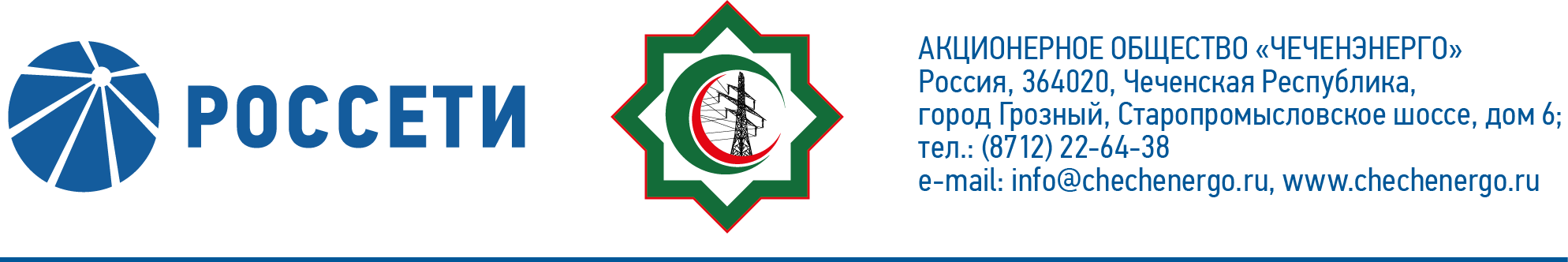 ПРОТОКОЛ №278заседания Совета директоров АО «Чеченэнерго»Дата проведения: 27 сентября 2022 года.Форма проведения: опросным путем (заочное голосование).Дата и время подведения итогов голосования: 27 сентября 2022 года 23:00.Дата составления протокола: 27 сентября 2022 года.Всего членов Совета директоров Общества – 6 человек.В голосовании приняли участие (получены опросные листы):  Боев Сергей Владимирович Кадиров Иса Салаудинович Михеев Дмитрий Дмитриевич Рожков Василий ВладимировичХакимов Адам Салаудинович Амалиев Магомед ТюршиевичКворум имеется.ПОВЕСТКА ДНЯ:Об исполнении пункта 3 решения Совета директоров АО «Чеченэнерго» от 07.06.2022 (протокол от 07.06.2022 №265) по вопросу № 3 «Об установлении персональных задач исполняющему обязанности управляющего директора АО «Чеченэнерго» на 1 полугодие 2022 года. О текущей ситуации в деятельности АО «Чеченэнерго» по технологическому присоединению потребителей к электрическим сетям за 6 месяцев 2022 года.О рассмотрении отчета об исполнении бизнес-плана АО «Чеченэнерго» за 1 полугодие 2022 года.Итоги голосования и решения, принятые по вопросу повестки дня:Вопрос №1: Об исполнении пункта 3 решения Совета директоров АО «Чеченэнерго» от 07.06.2022 (протокол от 07.06.2022 №265) по вопросу № 3 «Об установлении персональных задач исполняющему обязанности управляющего директора АО «Чеченэнерго» на 1 полугодие 2022 года. Решение:Принять к сведению отчет единоличного исполнительного органа Общества об исполнении пункта 3 решения Совета директоров АО «Чеченэнерго» от 07.06.2022 (протокол от 07.06.2022 №265) по вопросу №3 «Об установлении персональных задач исполняющему обязанности управляющего директора АО «Чеченэнерго» на 1 полугодие 2022 года» согласно приложению №1 к настоящему решению Совета директоров Общества.Представить членам Совета директоров информацию о лицах, допустивших отклонения, указанные в приложении №2 к настоящему решению Совета директоров Общества, а также о примененных в отношении них дисциплинарных либо иных взысканиях.Голосовали «ЗА»: Боев С.В., Кадиров И.С., Михеев Д.Д., Рожков В.В., Амалиев М.Т., Хакимов А.С.«ПРОТИВ»: нет  «ВОЗДЕРЖАЛСЯ»: нетРешение принято единогласно.Вопрос №2: О текущей ситуации в деятельности АО «Чеченэнерго» по технологическому присоединению потребителей к электрическим сетям за 6 месяцев 2022 года. Решение:Принять к сведению отчет единоличного исполнительного органа АО «Чеченэнерго» о текущей ситуации в деятельности АО «Чеченэнерго» по технологическому присоединению потребителей к электрическим сетям за 6 месяцев 2022 года в соответствии с приложением №3 к настоящему решению Совета директоров Общества.Голосовали «ЗА»: Боев С.В., Кадиров И.С., Михеев Д.Д., Рожков В.В., Амалиев М.Т., Хакимов А.С.«ПРОТИВ»: нет  «ВОЗДЕРЖАЛСЯ»: нетРешение принято единогласно.Вопрос №3: О рассмотрении отчета об исполнении бизнес-плана АО «Чеченэнерго» за 1 полугодие 2022 года. Решение:1.	Принять к сведению отчет об исполнении Бизнес-плана АО «Чеченэнерго» за 1 полугодие 2022 года согласно приложению №4 к настоящему решению Совета директоров Общества.2.	Отметить неисполнение (превышение) показателей бизнес-плана и не достижение плановых показателей по итогам 1 полугодия 2022 года в соответствии с приложением №5 к настоящему решению Совета директоров Общества. Голосовали «ЗА»: Боев С.В., Кадиров И.С., Михеев Д.Д., Рожков В.В., Амалиев М.Т., Хакимов А.С.«ПРОТИВ»: нет  «ВОЗДЕРЖАЛСЯ»: нетРешение принято единогласно.Председатель Совета директоров         				      И.С. КадировКорпоративный секретарь						      Н.С. КанцуроваПриложения:1.Отчет единоличного исполнительного органа Общества об исполнении пункта 3 решения Совета директоров АО «Чеченэнерго» от 07.06.2022 (протокол от 07.06.2022 №265) по вопросу №3 «Об установлении персональных задач исполняющему обязанности управляющего директора АО «Чеченэнерго» на 1 полугодие 2022 года».2.Информация о неисполнении целевого показателя уровня оплаты поставленной электроэнергии на розничном рынке АО «Чеченэнерго».3.Отчет единоличного исполнительного органа АО «Чеченэнерго» о текущей ситуации в деятельности АО «Чеченэнерго» по технологическому присоединению потребителей к электрическим сетям за 6 месяцев 2022 года.4.Отчет об исполнении Бизнес-плана АО «Чеченэнерго» за 1 полугодие 2022 года.5.Основные отклонения параметров бизнес-плана АО «Чеченэнерго» по итогам 1 полугодия 2022 года.6.Опросные листы членов Совета директоров, принявших участие в заседании.